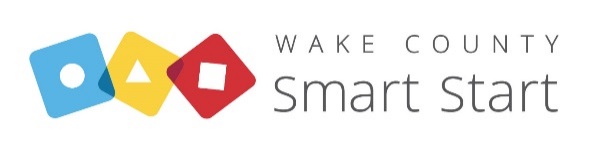 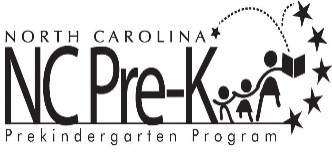 Apreciadas familias,Su niño, ______________________, ha estado ausente  cinco días (o más) del salón de clases de Mas a los  Cuatro durante el mes de ________________. Hemos echado de menos su sonrisa, pero también estamos preocupados. Nuestra expectativa consiste en que cada niño debe a asistir o/estar presente en nuestro programa diariamente.Hemos tratado de contactarlo sin poder lograrlo. Naturalmente, comprendemos que de vez en cuando  alguna necesidad familiar o enfermedad puede  impedir que su niño asista por un periodo breve.  De todos modos, los niños deben asistir a fin de beneficiarse de este programa educativo de alta calidadPor favor trate de contactarnos  inmediatamente. Si no tenemos noticias de usted, Para el día ______________, el nombre de su niño será  transferido a la lista de espera y otro niño lo remplazara.Sinceramente,